             Пенсионный фонд Российской Федерации 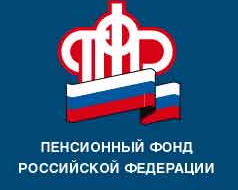                                  информируетФедеральные льготники сделали свой выбор на 2019 годПенсионный фонд РФ закончил прием заявлений об отказе от получения набора социальных услуг  или о возобновлении его получения в натуральном виде на 2019 год.С 1 января по 30 сентября 2018 года соответствующими заявлениями  в Управление обратилось 587 жителей г. Вышний Волочек и Вышневолоцкого района,                57 жителей Спировского района, 63 жителя Фировского района.Из 10,6 тысяч федеральных льготников 6,9 тысяч (65,5%) отказались от получения набора социальных услуг или социальной услуги в пользу денежных выплат. Напомним, что стоимость набора социальных услуг с 1 февраля 2018 года составляет 1075 рублей 19 копеек в месяц. В том числе: 828 рублей 14 копеек - обеспечение необходимыми медикаментами; 128 рублей 11 копеек - предоставление путевки на санаторно-курортное лечение для профилактики основных заболеваний;              118 рублей 94 копейки - бесплатный проезд на пригородном железнодорожном и междугороднем транспорте к месту лечения и обратно.                                                                                                            УПФР в г. Вышнем Волочке                                                                         и  Вышневолоцком  районе                                                                       Тверской области (межрайонное)  